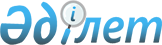 Целиноград аудандық мәслихатының 2018 жылғы 24 желтоқсандағы № 261/38-6 "2019-2021 жылдарға арналған аудандық бюджет туралы" шешіміне өзгерістер енгізу туралыАқмола облысы Целиноград аудандық мәслихатының 2019 жылғы 30 шілдедегі № 336/48-6 шешімі. Ақмола облысының Әділет департаментінде 2019 жылғы 1 тамызда № 7307 болып тіркелді.
      РҚАО-ның ескертпесі.

      Құжаттың мәтінінде түпнұсқаның пунктуациясы мен орфографиясы сақталған.
      Қазақстан Республикасының 2008 жылғы 4 желтоқсандағы Бюджет кодексінің 109 бабына, "Қазақстан Республикасындағы жергілікті мемлекеттік басқару және өзін-өзі басқару туралы" 2001 жылғы 23 қаңтардағы Қазақстан Республикасының Заңының 6 бабының 1 тармағының 1) тармақшасына сәйкес Целиноград аудандық мәслихаты ШЕШІМ ҚАБЫЛДАДЫ:
      1. Целиноград аудандық мәслихатының "2019-2021 жылдарға арналған аудандық бюджет туралы" 2018 жылғы 24 желтоқсандағы № 261/38-6 (Нормативтік құқықтық актілерді мемлекеттік тіркеу тізілімінде № 6987 болып тіркелген, 2019 жылғы 8 қаңтарда Қазақстан Республикасы нормативтік құқықтық актілерінің электрондық түрдегі эталондық бақылау банкінде жарияланған) шешіміне келесі өзгерістер енгізілсін:
      1 тармақ жаңа редакцияда баяндалсын:
      "1. 2019-2021 жылдарға арналған аудандық бюджет тиісінше 1, 2 және 3 қосымшаларға сәйкес, соның ішінде 2019 жылға келесі көлемдерде бекітілсін:
      1) кірістер – 26 940 475,3 мың теңге, соның ішінде:
      салықтық түсімдер – 2 321 753,0 мың теңге;
      салықтық емес түсімдер – 31 877,0 мың теңге;
      негізгі капиталды сатудан түсетін түсімдер – 682 764,0 мың теңге;
      трансферттер түсімі – 23 904 081,3 мың теңге;
      2) шығындар – 27 062 982,5 мың теңге;
      3) таза бюджеттік кредиттеу – 162 318,0 мың теңге, соның ішінде:
      бюджеттік кредиттер – 246 188,0 мың теңге;
      бюджеттік кредиттерді өтеу – 83 870,0 мың теңге;
      4) қаржы активтерімен операциялар бойынша сальдо – 6 000,0 мың теңге;
      5) бюджет тапшылығы (профициті) – - 290 825,2 мың теңге;
      6) бюджет тапшылығын қаржыландыру (профицитін пайдалану) – 290 825,2 мың теңге, соның ішінде:
      қарыздар түсімі – 246 188,0 мың теңге;
      қарыздарды өтеу – 83 870,0 мың теңге;
      бюджет қаражатының пайдаланылатын қалдықтары – 128 507,2 мың теңге.";
      көрсетілген шешімнің 1, 8 қосымшалары осы шешімнің 1, 2 қосымшаларына сәйкес жаңа редакцияда баяндалсын.
      2. Осы шешім Ақмола облысының Әділет департаментінде мемлекеттік тіркелген күнінен бастап күшіне енеді және 2019 жылдың 1 қаңтарынан бастап қолданысқа енгізіледі.
      "КЕЛІСІЛДІ" 2019 жылға арналған аудандық бюджет Ауылдық округтердің әкімдері аппараттарының әкімшілері бойынша бюджеттік бағдарламалардың тізбесі
					© 2012. Қазақстан Республикасы Әділет министрлігінің «Қазақстан Республикасының Заңнама және құқықтық ақпарат институты» ШЖҚ РМК
				
      Целиноград аудандық
мәслихаты сессиясының
төрағасы

Г.Койлыбаев

      Целиноград аудандық
мәслихатының хатшысы

Б.Ибраев

      Целиноград ауданының әкімі
Целиноград аудандық
мәслихатының
2019 жылғы 30 шілдедегі
№ 336/48-6 шешіміне
1-ші қосымшаЦелиноград аудандық
мәслихатының
2018 жылғы 24 желтоқсандағы
№ 261/38-6 шешіміне
1-ші қосымша
Санаты
Санаты
Санаты
Санаты
Санаты
Сома мың теңге
Сыныбы
Сыныбы
Сыныбы
Сыныбы
Сома мың теңге
Ішкі сыныбы
Ішкі сыныбы
Ішкі сыныбы
Сома мың теңге
Ерекшелігі
Ерекшелігі
Сома мың теңге
Атауы
Сома мың теңге
1
2
3
4
5
6
I. Кірістер
26 940 475,3
1
Салықтық түсімдер
2 321 753,0
01
Табыс салығы
179 587,0
2
Жеке табыс салығы
179 587,0
03
Әлеуметтік салық
1 255 601,0
1
Әлеуметтік салық
1 255 601,0
04
Меншiкке салынатын салықтар
734 639,0
1
Мүлiкке салынатын салықтар
604 914,0
3
Жер салығы
34 742,0
4
Көлiк құралдарына салынатын салық
92 983,0
5
Бірыңғай жер салығы
2 000,0
05
Тауарларға, жұмыстарға және қызметтерге салынатын ішкі салықтары
130 526,0
2
Акциздер
7 490,0
3
Табиғи және басқа да ресурстарды пайдаланғаны үшiн түсетiн түсiмдер
44 081,0
4
Кәсiпкерлiк және кәсiби қызметтi жүргiзгенi үшiн алынатын алымдар
78 955,0
08
Заңдық маңызы бар әрекеттерді жасағаны және (немесе) оған уәкілеттігі бар мемлекеттік органдар немесе лауазымды адамдар құжаттар бергені үшін алынатын міндетті төлемдер
21 400,0
1
Мемлекеттік баж
21 400,0
2
Салықтық емес түсiмдер
31 877,0
01
Мемлекеттік меншіктен түсетін кірістер
6 596,0
5
Мемлекет меншігіндегі мүлікті жалға беруден түсетін кірістер
6 466,0
7
Мемлекеттік бюджеттен берілген несиелер бойынша сыйақылар
130,0
04
Мемлекеттік бюджеттен қаржыландырылатын, сондай-ақ Қазақстан Республикасы Ұлттық Банкінің бюджетінен (шығыстар сметасынан) қамтылатын және қаржыландырылатын мемлекеттік мекемелер салатын айыппұлдар, өсімпұлдар, санкциялар, өндіріп алулар
1 707,0
1
Мұнай секторы ұйымдарынан түсетін түсімдерді қоспағанда, мемлекеттік бюджеттен қаржыландырылатын, сондай-ақ Қазақстан Республикасы Ұлттық Банкінің бюджетінен (шығыстар сметасынан) қамтылатын және қаржыландырылатын мемлекеттік мекемелер салатын айыппұлдар, өсімпұлдар, санкциялар, өндіріп алулар
1 707,0
06
Өзге де салықтық емес түсiмдер
23 574,0
1
Өзге де салықтық емес түсiмдер
23 574,0
3
Негізгі капиталды сатудан түсетін түсімдер
682 764,0
01
Мемлекеттік мекемелерге бекітілген мемлекеттік мүлікті сату
162 764,0
1
Мемлекеттік мекемелерге бекітілген мемлекеттік мүлікті сату
162 764,0
03
Жердi және материалдық емес активтердi сату
520 000,0
1
Жерді сату
520 000,0
4
Трансферттердің түсімдері
23 904 081,3
02
Мемлекеттiк басқарудың жоғары тұрған органдарынан түсетiн трансферттер
23 904 081,3
2
Облыстық бюджеттен түсетiн трансферттер
23 904 081,3
Функционалдық топ
Функционалдық топ
Функционалдық топ
Функционалдық топ
Функционалдық топ
СОМА

мың теңге
Функционалдық шағын топ
Функционалдық шағын топ
Функционалдық шағын топ
Функционалдық шағын топ
СОМА

мың теңге
Бюджеттік бағдарламалардың әкімшісі
Бюджеттік бағдарламалардың әкімшісі
Бюджеттік бағдарламалардың әкімшісі
СОМА

мың теңге
Бағдарлама
Бағдарлама
СОМА

мың теңге
Атауы
СОМА

мың теңге
1
2
3
4
5
6
II. Шығындар
27 062 982,5
01
Жалпы сипаттағы мемлекеттік қызметтер
298 254,0
1
Мемлекеттiк басқарудың жалпы функцияларын орындайтын өкiлдiк, атқарушы және басқа органдар
238 760,0
112
Аудан (облыстық маңызы бар қала) мәслихатының аппараты
23 484,0
001
Аудан (облыстық маңызы бар қала) мәслихатының қызметін қамтамасыз ету жөніндегі қызметтер
23 484,0
122
Аудан (облыстық маңызы бар қала) әкімінің аппараты
148 208,9
001
Аудан (облыстық маңызы бар қала) әкімінің қызметін қамтамасыз ету жөніндегі қызметтер
148 208,9
123
Қаладағы аудан, аудандық маңызы бар қала, кент, ауыл, ауылдық округ әкімінің аппараты
67 067,1
001
Қаладағы аудан, аудандық маңызы бар қала, кент, ауыл, ауылдық округ әкімінің қызметін қамтамасыз ету жөніндегі қызметтер
67 067,1
2
Қаржылық қызмет
2 967,0
459
Ауданның (облыстық маңызы бар қаланың) экономика және қаржы бөлімі
2 967,0
003
Салық салу мақсатында мүлікті бағалауды жүргізу
2 680,0
010
Жекешелендіру, коммуналдық меншікті басқару, жекешелендіруден кейінгі қызмет және осыған байланысты дауларды реттеу
287,0
9
Жалпы сипаттағы өзге де мемлекеттiк қызметтер
56 527,0
459
Ауданның (облыстық маңызы бар қаланың) экономика және қаржы бөлімі
38 090,9
001
Ауданның (облыстық маңызы бар қаланың) экономикалық саясатын қалыптастыру мен дамыту, мемлекеттік жоспарлау, бюджеттік атқару және коммуналдық меншігін басқару саласындағы мемлекеттік саясатты іске асыру жөніндегі қызметтер
29 676,9
113
Жергілікті бюджеттерден берілетін ағымдағы нысаналы трансферттер
8 414,0
494
Ауданның (облыстық маңызы бар қаланың) кәсіпкерлік және өнеркәсіп бөлімі
18 436,1
001
Жергілікті деңгейде кәсіпкерлікті және өнеркәсіпті дамыту саласындағы мемлекеттік саясатты іске асыру жөніндегі қызметтер
18 436,1
02
Қорғаныс
31 762,1
1
Әскери мұқтаждар
9 602,1
122
Аудан (облыстық маңызы бар қала) әкімінің аппараты
9 602,1
005
Жалпыға бірдей әскери міндетті атқару шеңберіндегі іс-шаралар
9 602,1
2
Төтенше жағдайлар жөнiндегi жұмыстарды ұйымдастыру
22 160,0
122
Аудан (облыстық маңызы бар қала) әкімінің аппараты
22 160,0
006
Аудан (облыстық маңызы бар қала) ауқымындағы төтенше жағдайлардың алдын алу және оларды жою
16 000,0
007
Аудандық (қалалық) ауқымдағы дала өрттерінің, сондай-ақ мемлекеттік өртке қарсы қызмет органдары құрылмаған елдi мекендерде өрттердің алдын алу және оларды сөндіру жөніндегі іс-шаралар
6 160,0
04
Білім беру
12 136 171,6
1
Мектепке дейiнгi тәрбиелеу және оқыту
2 377 371,3
464
Ауданның (облыстық маңызы бар қаланың) білім бөлімі
2 354 068,3
009
Мектепке дейінгі тәрбие мен оқыту ұйымдарының қызметін қамтамасыз ету
268 280,5
040
Мектепке дейінгі білім беру ұйымдарында мемлекеттік білім беру тапсырысын іске асыруға 
2 085 787,8
467
Ауданның (облыстық маңызы бар қаланың) құрылыс бөлімі
23 303,0
037
Мектепке дейiнгi тәрбие және оқыту объектілерін салу және реконструкциялау
23 303,0
2
Бастауыш, негізгі орта және жалпы орта білім беру
9 239 067,4
123
Қаладағы аудан, аудандық маңызы бар қала, кент, ауыл, ауылдық округ әкімінің аппараты
2 472,0
005
Ауылдық жерлерде балаларды мектепке дейін тегін алып баруды және кері алып келуді ұйымдастыру
2 472,0
464
Ауданның (облыстық маңызы бар қаланың) білім бөлімі
6 288 953,6
003
Жалпы білім беру
6 249 942,7
006
Балаларға қосымша білім беру 
39 010,9
465
Ауданның (облыстық маңызы бар қаланың) дене шынықтыру және спорт бөлімі
65 671,0
017
Балалар мен жасөспірімдерге спорт бойынша қосымша білім беру
65 671,0
467
Ауданның (облыстық маңызы бар қаланың) құрылыс бөлімі
2 881 970,8
024
Бастауыш, негізгі орта және жалпы орта білім беру объектілерін салу және реконструкциялау
2 881 970,8
9
Бiлiм беру саласындағы өзге де қызметтер
519 732,9
464
Ауданның (облыстық маңызы бар қаланың) білім бөлімі
519 732,9
001
Жергілікті деңгейде білім беру саласындағы мемлекеттік саясатты іске асыру жөніндегі қызметтер
10 145,0
005
Ауданның (облыстық маңызы бар қаланың) мемлекеттік білім беру мекемелер үшін оқулықтар мен оқу-әдiстемелiк кешендерді сатып алу және жеткізу
230 581,0
015
Жетім баланы (жетім балаларды) және ата-аналарының қамқорынсыз қалған баланы (балаларды) күтіп-ұстауға қамқоршыларға (қорғаншыларға) ай сайынға ақшалай қаражат төлемі
34 181,0
022
Жетім баланы (жетім балаларды) және ата-анасының қамқорлығынсыз қалған баланы (балаларды) асырап алғаны үшін Қазақстан азаматтарына біржолғы ақша қаражатын төлеуге арналған төлемдер
968,0
067
Ведомстволық бағыныстағы мемлекеттік мекемелерінің және ұйымдарының күрделі шығыстары
242 357,9
113
Жергілікті бюджеттерден берілетін ағымдағы нысаналы трансферттер
1 500,0
06
Әлеуметтiк көмек және әлеуметтiк қамсыздандыру
636 740,0
1
Әлеуметтiк қамсыздандыру
224 331,0
451
Ауданның (облыстық маңызы бар қаланың) жұмыспен қамту және әлеуметтік бағдарламалар бөлімі
221 632,0
005
Мемлекеттік атаулы әлеуметтік көмек 
221 632,0
464
Ауданның (облыстық маңызы бар қаланың) білім бөлімі
2 699,0
030
Патронат тәрбиешілерге берілген баланы (балаларды) асырап бағу 
2 699,0
2
Әлеуметтiк көмек
274 404,8
451
Ауданның (облыстық маңызы бар қаланың) жұмыспен қамту және әлеуметтік бағдарламалар бөлімі
274 404,8
002
Жұмыспен қамту бағдарламасы
114 485,0
006
Тұрғын үйге көмек көрсету
2 500,0
007
Жергілікті өкілетті органдардың шешімі бойынша мұқтаж азаматтардың жекелеген топтарына әлеуметтік көмек
58 104,7
010
Үйден тәрбиеленіп оқытылатын мүгедек балаларды материалдық қамтамасыз ету
1 052,0
014
Мұқтаж азаматтарға үйде әлеуметтiк көмек көрсету
36 575,1
017
Мүгедектерді оңалту жеке бағдарламасына сәйкес, мұқтаж мүгедектерді міндетті гигиеналық құралдармен және ымдау тілі мамандарының қызмет көрсетуін, жеке көмекшілермен қамтамасыз ету
24 939,8
023
Жұмыспен қамту орталықтарының қызметін қамтамасыз ету
36 748,2
9
Әлеуметтiк көмек және әлеуметтiк қамтамасыз ету салаларындағы өзге де қызметтер
138 004,2
451
Ауданның (облыстық маңызы бар қаланың) жұмыспен қамту және әлеуметтік бағдарламалар бөлімі
138 004,2
001
Жергілікті деңгейде жұмыспен қамтуды қамтамасыз ету және халық үшін әлеуметтік бағдарламаларды іске асыру саласындағы мемлекеттік саясатты іске асыру жөніндегі қызметтер
30 481,2
050
Қазақстан Республикасында мүгедектердің құқықтарын қамтамасыз ету және өмір сүру сапасын жақсарту жөніндегі 2012 - 2018 жылдарға арналған іс-шаралар жоспарын іске асыру
24 816,0
054
Үкіметтік емес ұйымдарда мемлекеттік әлеуметтік тапсырысты орналастыру
82 707,0
07
Тұрғын үй - коммуналдық шаруашылық
3 389 423,6
1
Тұрғын үй шаруашылығы
1 133 946,8
467
Ауданның (облыстық маңызы бар қаланың) құрылыс бөлімі
982 978,8
003
Коммуналдық тұрғын үй қорының тұрғын үйін жобалау және (немесе) салу, реконструкциялау
67 765,6
004
Инженерлік-коммуникациялық инфрақұрылымды жобалау, дамыту және (немесе) жайластыру
856 413,2
098
Коммуналдық тұрғын үй қорының тұрғын үйлерін сатып алу
58 800,0
496
Ауданның (облыстық маңызы бар қаланың) тұрғын үй инспекциясы және коммуналдық шаруашылық бөлімі
150 968,0
001
Жергілікті деңгейде коммуналдық шаруашылық және үй қоры саласындағы мемлекеттік саясатты іске асыру бойынша қызметтер
30 805,0
003
Мемлекеттік органның күрделі шығыстары
3,0
005
Мемлекеттік тұрғын үй қорын сақтауды ұйымдастыру
10,0
113
Жергілікті бюджеттерден берілетін ағымдағы нысаналы трансферттер
120 150,0
2
Коммуналдық шаруашылық 
2 236 406,8
467
Ауданның (облыстық маңызы бар қаланың) құрылыс бөлімі
1 715 406,3
005
Коммуналдық шаруашылықты дамыту
20,0
058
Ауылдық елді мекендердегі сумен жабдықтау және су бұру жүйелерін дамыту
1 715 386,3
496
Ауданның (облыстық маңызы бар қаланың) тұрғын үй инспекциясы және коммуналдық шаруашылық бөлімі
521 000,5
016
Сумен жабдықтау және су бұру жүйесінің жұмыс істеуі
181 010,0
026
Ауданның (облыстық маңызы бар қаланың) коммуналдық меншігіндегі жылу жүйелерін пайдалануды ұйымдастыру
339 990,5
3
Елді мекендерді абаттандыру
19 070,0
123
Қаладағы аудан, аудандық маңызы бар қала, кент, ауыл, ауылдық округ әкімінің аппараты
13 070,0
008
Елді мекендердің көшелерін жарықтандыру
13 070,0
496
Ауданның (облыстық маңызы бар қаланың) тұрғын үй инспекциясы және коммуналдық шаруашылық бөлімі
6 000,0
030
Елді мекендердің санитариясын қамтамасыз ету
6 000,0
08
Мәдениет, спорт, туризм және ақпараттық кеңістiк
429 361,1
1
Мәдениет саласындағы қызмет
251 465,6
455
Ауданның (облыстық маңызы бар қаланың) мәдениет және тілдерді дамыту бөлімі
251 455,6
003
Мәдени-демалыс жұмысын қолдау
251 455,6
467
Ауданның (облыстық маңызы бар қаланың) құрылыс бөлімі
10,0
011
Мәдениет объектілерін дамыту
10,0
2
Спорт
55 439,0
465
Ауданның (облыстық маңызы бар қаланың) дене шынықтыру және спорт бөлімі
38 950,0
001
Жергілікті деңгейде дене шынықтыру және спорт саласындағы мемлекеттік саясатты іске асыру жөніндегі қызметтер
24 225,0
006
Аудандық (облыстық маңызы бар қалалық) деңгейде спорттық жарыстар өткiзу
6 174,0
007
Әртүрлi спорт түрлерi бойынша ауданның (облыстық маңызы бар қаланың) құрама командаларының мүшелерiн дайындау және олардың облыстық спорт жарыстарына қатысуы
8 051,0
113
Жергілікті бюджеттерден берілетін ағымдағы нысаналы трансферттер
500,0
467
Ауданның (облыстық маңызы бар қаланың) құрылыс бөлімі
16 489,0
008
Cпорт объектілерін дамыту 
16 489,0
3
Ақпараттық кеңiстiк
64 566,7
455
Ауданның (облыстық маңызы бар қаланың) мәдениет және тілдерді дамыту бөлімі
51 068,7
006
Аудандық (қалалық) кiтапханалардың жұмыс iстеуi
36 243,1
007
Мемлекеттік тілді және Қазақстан халықтарының басқа да тілдерін дамыту
14 825,6
456
Ауданның (облыстық маңызы бар қаланың) ішкі саясат бөлімі
13 498,0
002
Мемлекеттік ақпараттық саясат жүргізу жөніндегі қызметтер
13 498,0
9
Мәдениет, спорт, туризм және ақпараттық кеңiстiктi ұйымдастыру жөнiндегi өзге де қызметтер
57 889,8
455
Ауданның (облыстық маңызы бар қаланың) мәдениет және тілдерді дамыту бөлімі
11 188,0
001
Жергілікті деңгейде тілдерді және мәдениетті дамыту саласындағы мемлекеттік саясатты іске асыру жөніндегі қызметтер
11 188,0
456
Ауданның (облыстық маңызы бар қаланың) ішкі саясат бөлімі
46 701,8
001
Жергілікті деңгейде ақпарат, мемлекеттілікті нығайту және азаматтардың әлеуметтік сенімділігін қалыптастыру саласында мемлекеттік саясатты іске асыру жөніндегі қызметтер
22 429,1
003
Жастар саясаты саласында іс-шараларды іске асыру
24 272,7
09
Отын-энергетика кешенi және жер қойнауын пайдалану
434 584,4
1
Отын және энергетика
434 584,4
467
Ауданның (облыстық маңызы бар қаланың) құрылыс бөлімі
238 402,4
009
Жылу-энергетикалық жүйені дамыту
94 744,4
036
Газ тасымалдау жүйесін дамыту
143 658,0
496
Ауданның (облыстық маңызы бар қаланың) тұрғын үй инспекциясы және коммуналдық шаруашылық бөлімі
196 182,0
009
Жылу-энергетикалық жүйені дамыту
196 182,0
10
Ауыл, су, орман, балық шаруашылығы, ерекше қорғалатын табиғи аумақтар, қоршаған ортаны және жануарлар дүниесін қорғау, жер қатынастары
270 264,2
1
Ауыл шаруашылығы
117 501,2
462
Ауданның (облыстық маңызы бар қаланың) ауыл шаруашылығы бөлімі
16 438,2
001
Жергілікті деңгейде ауыл шаруашылығы саласындағы мемлекеттік саясатты іске асыру жөніндегі қызметтер
16 438,2
473
Ауданның (облыстық маңызы бар қаланың) ветеринария бөлімі
101 063,0
001
Жергілікті деңгейде ветеринария саласындағы мемлекеттік саясатты іске асыру жөніндегі қызметтер
20 486,0
005
Мал көмінділерінің (биотермиялық шұңқырлардың) жұмыс істеуін қамтамасыз ету
6 000,0
007
Қанғыбас иттер мен мысықтарды аулауды және жоюды ұйымдастыру
7 000,0
010
Ауыл шаруашылығы жануарларын бірдейлендіру жөніндегі іс-шараларды жүргізу
2 768,0
011
Эпизоотияға қарсы іс-шаралар жүргізу
55 350,0
047
Жануарлардың саулығы мен адамның денсаулығына қауіп төндіретін, алып қоймай залалсыздандырылған (зарарсыздандырылған) және қайта өңделген жануарлардың, жануарлардан алынатын өнімдер мен шикізаттың құнын иелеріне өтеу
9 459,0
6
Жер қатынастары
101 781,0
463
Ауданның (облыстық маңызы бар қаланың) жер қатынастары бөлімі
101 781,0
001
Аудан (облыстық маңызы бар қала) аумағында жер қатынастарын реттеу саласындағы мемлекеттік саясатты іске асыру жөніндегі қызметтер
22 186,0
006
Аудандардың, облыстық маңызы бар, аудандық маңызы бар қалалардың, кенттердiң, ауылдардың, ауылдық округтердiң шекарасын белгiлеу кезiнде жүргiзiлетiн жерге орналастыру
11 400,0
039
Астана қаласының жасыл желекті аймағын құру үшін мәжбүрлеп оқшаулаған кезде жер пайдаланушылар немесе жер телімдерінің иелеріне шығындарды өтеуге
68 195,0
9
Ауыл, су, орман, балық шаруашылығы және қоршаған ортаны қорғау мен жер қатынастары саласындағы өзге де қызметтер 
50 982,0
459
Ауданның (облыстық маңызы бар қаланың) экономика және қаржы бөлімі
50 982,0
099
Мамандарды әлеуметтік қолдау жөніндегі шараларды іске асыру
50 982,0
11
Өнеркәсіп, сәулет, қала құрылысы және құрылыс қызметі
137 969,3
2
Сәулет, қала құрылысы және құрылыс қызметі
137 969,3
467
Ауданның (облыстық маңызы бар қаланың) құрылыс бөлімі
69 912,0
001
Жергілікті деңгейде құрылыс саласындағы мемлекеттік саясатты іске асыру жөніндегі қызметтер
69 912,0
468
Ауданның (облыстық маңызы бар қаланың) сәулет және қала құрылысы бөлімі
68 057,3
001
Жергілікті деңгейде сәулет және қала құрылысы саласындағы мемлекеттік саясатты іске асыру жөніндегі қызметтер
32 428,3
003
Ауданның қала құрылысы даму аумағын және елді мекендердің бас жоспарлар схемаларын әзірлеу
35 629,0
12
Көлік және коммуникация
3 518 060,4
1
Автомобиль көлiгi
3 482 812,8
123
Қаладағы аудан, аудандық маңызы бар қала, кент, ауыл, ауылдық округ әкімінің аппараты
6 122,0
013
Аудандық маңызы бар қалаларда, кенттерде, ауылдарда, ауылдық округтерде автомобиль жолдарының жұмыс істеуін қамтамасыз ету
6 122,0
485
Ауданның (облыстық маңызы бар қаланың) жолаушылар көлігі және автомобиль жолдары бөлімі
3 476 690,8
022
Көлік инфрақұрылымын дамыту
1 394 864,0
023
Автомобиль жолдарының жұмыс істеуін қамтамасыз ету
133 812,0
025
Көлiк инфрақұрылымының басым жобаларын іске асыру
1 947 014,8
045
Аудандық маңызы бар автомобиль жолдарын және елді-мекендердің көшелерін күрделі және орташа жөндеу
1 000,0
9
Көлiк және коммуникациялар саласындағы өзге де қызметтер
35 247,6
485
Ауданның (облыстық маңызы бар қаланың) жолаушылар көлігі және автомобиль жолдары бөлімі
35 247,6
001
Жергілікті деңгейде жолаушылар көлігі және автомобиль жолдары саласындағы мемлекеттік саясатты іске асыру жөніндегі қызметтер
19 637,6
003
Мемлекеттік органның күрделі шығыстары
600,0
113
Жергілікті бюджеттерден берілетін ағымдағы нысаналы трансферттер
15 010,0
13
Өзгелер
5 232 339,2
9
Өзгелер
5 232 339,2
123
Қаладағы аудан, аудандық маңызы бар қала, кент, ауыл, ауылдық округ әкімінің аппараты
5 532,0
040
Өңірлерді дамытудың 2020 жылға дейінгі бағдарламасы шеңберінде өңірлерді экономикалық дамытуға жәрдемдесу бойынша шараларды іске асыру
5 532,0
459
Ауданның (облыстық маңызы бар қаланың) экономика және қаржы бөлімі
66 807,2
012
Ауданның (облыстық маңызы бар қаланың) жергілікті атқарушы органының резерві 
52 000,0
026
Аудандық маңызы бар қала, ауыл, кент, ауылдық округ бюджеттеріне азаматтық қызметшілердің жекелеген санаттарының, мемлекеттік бюджет қаражаты есебінен

ұсталатын ұйымдар қызметкерлерінің, қазыналық кәсіпорындар қызметкерлерінің жалақысын көтеруге берілетін ағымдағы нысаналы трансферттер
5 868,2
066
Аудандық маңызы бар қала, ауыл, кент, ауылдық округ бюджеттеріне мемлекеттік әкімшілік қызметшілердің жекелеген санаттарының жалақысын көтеруге берілетін

ағымдағы нысаналы трансферттер
8 939,0
467
Ауданның (облыстық маңызы бар қаланың) құрылыс бөлімі
1 868 000,0
071
Қалалардың шетіндегі әлеуметтік және инженерлік инфрақұрылымды дамыту
1 868 000,0
485
Ауданның (облыстық маңызы бар қаланың) жолаушылар көлігі және автомобиль жолдары бөлімі
1 470 000,0
071
Қалалардың шетіндегі әлеуметтік және инженерлік инфрақұрылымды дамыту
1 470 000,0
496
Ауданның (облыстық маңызы бар қаланың) тұрғын үй инспекциясы және коммуналдық шаруашылық бөлімі
1 822 000,0
071
Қалалардың шетіндегі әлеуметтік және инженерлік инфрақұрылымды дамыту
1 822 000,0
14
Борышқа қызмет көрсету
130,0
1
Борышқа қызмет көрсету
130,0
459
Ауданның (облыстық маңызы бар қаланың) экономика және қаржы бөлімі
130,0
021
Жергілікті атқарушы органдардың облыстық бюджеттен қарыздар бойынша сыйақылар мен өзге де төлемдерді төлеу бойынша борышына қызмет көрсету 
130,0
15
Трансферттер
547 922,6
1
Трансферттер
547 922,6
459
Ауданның (облыстық маңызы бар қаланың) экономика және қаржы бөлімі
547 922,6
006
Нысаналы пайдаланылмаған (толық пайдаланылмаған) трансферттерді қайтару
104 285,6
038
Субвенсиялар
182 452,0
024
Мемлекеттік органдардың функцияларын мемлекеттік басқарудың төмен тұрған деңгейлерінен жоғарғы деңгейлерге беруге байланысты жоғары тұрған бюджеттерге берілетін ағымдағы нысаналы трансферттер
261 185,0
IІІ. Таза бюджеттiк кредиттеу
162 318,0
Бюджеттік кредиттер 
246 188,0
10
Ауыл, су, орман, балық шаруашылығы, ерекше қорғалатын табиғи аумақтар, қоршаған ортаны және жануарлар дүниесін қорғау, жер қатынастары
246 188,0
1
Ауыл шаруашылығы
246 188,0
459
Ауданның (облыстық маңызы бар қаланың) экономика және қаржы бөлімі
246 188,0
018
Мамандарды әлеуметтік қолдау шараларын іске асыруға берілетін 

бюджеттік кредиттер
246 188,0
5
Бюджеттік кредиттерді өтеу
83 870,0
1
Бюджеттік кредиттерді өтеу
83 870,0
1
Мемлекеттік бюджеттен берілген бюджеттік несиелерді өтеу
83 870,0
IV. Қаржы активтерiмен операциялар бойынша сальдо 
6 000,0
Қаржы активтерiн сатып алу
6 000,0
13
Өзгелер
6 000,0
9
Өзгелер
6 000,0
485
Ауданның (облыстық маңызы бар қаланың) жолаушылар көлігі және автомобиль жолдары бөлімі
6 000,0
065
Заңды тұлғалардың жарғылық капиталын қалыптастыру немесе ұлғайту
6 000,0
V. Бюджет тапшылығы (профициті) 
- 290 825,2
VI. Бюджет тапшылығын қаржыландыру (профицитін пайдалану) 
290 825,2
7
Қарыздар түсімі
246 188,0
1
Мемлекеттік ішкі қарыздар 
246 188,0
2
Қарыз алу келісім-шарттары
246 188,0
16
Қарыздарды өтеу
83 870,0
1
Қарыздарды өтеу
83 870,0
459
Ауданның (облыстық маңызы бар қаланың) экономика және қаржы бөлімі
83 870,0
005
Жергілікті атқарушы органның жоғары тұрған бюджет алдындағы борышын өтеу
83 870,0
8
Бюджет қаражатының пайдаланылатын қалдықтары
128 507,2
1
Бюджет қаражатының қалдықтары
128 507,2
1
Бюджет қаражатының бос қалдықтары
128 507,2Целиноград аудандық
мәслихатының
2019 жылғы 30 шілдедегі
№ 336/48-6 шешіміне
2-ші қосымшаЦелиноград аудандық
мәслихатының
2018 жылғы 24 желтоқсандағы
№ 261/38-6 шешіміне
8-ші қосымша
Функционалдық топ
Функционалдық топ
Функционалдық топ
Функционалдық топ
СОМА
мың теңге
Бюджеттік бағдарламалар дың әкімшісі
Бюджеттік бағдарламалар дың әкімшісі
Бюджеттік бағдарламалар дың әкімшісі
СОМА
мың теңге
Бағдарлама
Бағдарлама
СОМА
мың теңге
Атауы
СОМА
мың теңге
II. Шығындар
94263,1
1
Жалпы сипаттағы мемлекеттік қызметтер
67067,1
123
Қаладағы аудан, аудандық маңызы бар қала, кент, ауыл, ауылдық округ әкімінің аппараты
67067,1
001
Қаладағы аудан, аудандық маңызы бар қала, кент, ауыл, ауылдық округ әкімінің қызметін қамтамасыз ету жөніндегі қызметтер
67067,1
4
Білім беру
2472,0
123
Қаладағы аудан, аудандық маңызы бар қала, кент, ауыл, ауылдық округ әкімінің аппараты
2472,0
005
'Ауылдық жерлерде балаларды мектепке дейін тегін алып баруды және кері алып келуді ұйымдастыру
2472,0
7
Тұрғын үй - коммуналдық шаруашылығы
13070,0
Елді мекендерді абаттандыру
13070,0
123
Қаладағы аудан, аудандық маңызы бар қала, кент, ауыл, ауылдық округ әкімінің аппараты
13070,0
008
Елді мекендердегі көшелерді жарықтандыру
13070,0
12
Көлік және коммуникация
6122,0
123
Қаладағы аудан, аудандық маңызы бар қала, кент, ауыл, ауылдық округ әкімінің аппараты
6122,0
013
Аудандық маңызы бар қалаларда, кенттерде, ауылдарда, ауылдық округтерде автомобиль жолдарының жұмыс істеуін қамтамасыз ету
6122,0
13
Өзгелер
5532,0
123
Қаладағы аудан, аудандық маңызы бар қала, кент, ауыл, ауылдық округ әкімінің аппараты
5532,0
040
Өңірлерді дамытудың 2020 жылға дейінгі бағдарламасы шеңберінде өңірлерді экономикалық дамытуға жәрдемдесу бойынша шараларды іске асыру
5532,0
Целиноград ауданы Мәншүк ауылы әкімінің аппараты
Целиноград ауданы Приречный ауылдық округі әкімінің аппараты
Целиноград ауданының Родина ауылдық округі әкімінің аппараты
Целиноград ауданының Тасты ауылдық округі әкімінің аппараты
Целиноград ауданы Шалқар ауылдық округі әкімінің аппараты
12112,0
16748,3
18903,0
15434,0
31065,8
10015,0
11285,3
13681,0
12366,0
19719,8
10015,0
11285,3
13681,0
12366,0
19719,8
10015,0
11285,3
13681,0
12366,0
19719,8
0,0
0,0
2472,0
0,0
0,0
0,0
0,0
2472,0
0,0
0,0
0,0
0,0
2472,0
0,0
0,0
0,0
3641,0
0,0
429,0
9000,0
0,0
3641,0
0,0
429,0
9000,0
0,0
3641,0
0,0
429,0
9000,0
0,0
3641,0
0,0
429,0
9000,0
1236,0
700,0
1500,0
1293,0
1393,0
1236,0
700,0
1500,0
1293,0
1393,0
1236,0
700,0
1500,0
1293,0
1393,0
861,0
1122,0
1250,0
1346,0
953,0
861,0
1122,0
1250,0
1346,0
953,0
861,0
1122,0
1250,0
1346,0
953,0